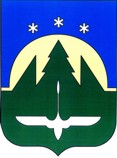 Муниципальное образованиеХанты-Мансийского автономного округа – Югрыгородской округ город  Ханты-МансийскДУМА  ГОРОДА  ХАНТЫ-МАНСИЙСКАРЕШЕНИЕ№ 229-VI РД						  Принято31 января 2018 годаО внесении изменений в Решение Думыгорода Ханты-Мансийска от 8 апреля2011 года № 15 «О регулировании отдельныхвопросов оплаты труда муниципальных служащих»Рассмотрев проект изменений в Решение Думы города Ханты-Мансийска  от 8 апреля 2011 года №15 «О регулировании отдельных вопросов оплаты труда муниципальных служащих» (в редакции решений Думы города Ханты-Мансийска от 27 мая 2011 года № 41, от 24 июня 2011 года № 48, от 28 декабря 2011 года             № 160, от 30 марта 2012 года № 211, от 25 мая 2012 года  № 236, от 29 октября 2012 года № 298-V РД, от 29 декабря 2012 года № 336-V РД, от 26 декабря 2014 года № 587-V РД, от 02 марта 2015 года № 619-V РД, от 26 июня 2015 года                  № 673-V РД, от 31 октября 2016 года № 29-VI РД, от 30 июня 2017 года               № 147-VI РД), руководствуясь частью 1 статьи 69 Устава города Ханты-Мансийска, Дума города Ханты-Мансийска РЕШИЛА:1. Внести изменения в Решение Думы города Ханты-Мансийска от 8 апреля 2011 года №15 «О регулировании отдельных вопросов оплаты труда муниципальных служащих», изложив приложение 1 к Решению в редакции согласно приложению к настоящему Решению.2. Настоящее Решение вступает в силу после дня его официального опубликования и распространяет свое действие на правоотношения, возникшие с 01 января 2018 года.Председатель                                                                    ГлаваДумы города Ханты-Мансийска                                  города Ханты-Мансийска_______________К.Л. Пенчуков                                  ______________М.П. РяшинПодписано                                                                         Подписано31 января 2018 года                                                         31 января 2018 годаПриложениек Решению Думы города Ханты-Мансийскаот 31 января 2018 года № 229-VI РД«Приложение 1к Решению Думы города Ханты-Мансийскаот 8 апреля 2011 года № 15Таблица 1Размеры должностных окладов по должностяммуниципальной службы, учреждаемым для обеспечения исполненияполномочий Думы города Ханты-МансийскаТаблица 2Размеры должностных окладов по должностяммуниципальной службы, учреждаемым для обеспечения исполненияполномочий Главы города Ханты-МансийскаТаблица 3Размеры должностных окладов по должностяммуниципальной службы, учреждаемым для обеспечения исполненияполномочий Администрации города Ханты-МансийскаТаблица 4Размеры должностных окладов по должностяммуниципальной службы, учреждаемым для исполнения полномочийСчетной палаты города Ханты-Мансийска».N п/пНаименования должностейФункциональные признаки/группыРазмер должностного оклада (руб.)1.Руководитель аппаратаРуководитель/высшая46442.Начальник управления аппаратаРуководитель/высшая42223.Заместитель начальника управления аппаратаРуководитель/главная41584.Начальник (заведующий) отдела, службыРуководитель/главная41585.Начальник (заведующий) отдела, службы в составе управленияРуководитель/ведущая40176.Заместитель начальника (заведующего) отдела, службыРуководитель/ведущая33777.КонсультантСпециалист/ведущая30978.Специалист-экспертСпециалист/ведущая30979.Главный специалистСпециалист/старшая289210.Ведущий специалистОбеспечивающий специалист/старшая246911.Специалист I категорииОбеспечивающий специалист/младшая225212.Специалист II категорииОбеспечивающий специалист/младшая186813.СпециалистОбеспечивающий специалист/младшая1791N п/пНаименования должностейФункциональные признаки/группыРазмер должностного оклада (руб.)1.Помощник, советник, консультант Главы города Ханты-МансийскаПомощник (советник)/главная45802.Пресс-секретарь Главы города Ханты-МансийскаПомощник (советник)/главная4555N п/пНаименования должностейФункциональные признаки/группыРазмер должностного оклада (руб.)1. Первый заместитель Главы города Ханты-МансийскаРуководитель/высшая78812.Заместитель Главы города Ханты-МансийскаРуководитель/высшая74583.Управляющий деламиРуководитель/высшая56294.Директор Департамента Администрации города Ханты-МансийскаРуководитель/высшая47845.Председатель Комитета Администрации города Ханты-МансийскаРуководитель/высшая47846.Начальник Управления Администрации города Ханты-МансийскаРуководитель/высшая47847.Заместитель директора департамента Администрации города Ханты-МансийскаРуководитель/главная45808.Председатель комитета в составе департамента Администрации города Ханты-МансийскаРуководитель/главная45809.Начальник управления в составе департамента, комитета Администрации города Ханты-МансийскаРуководитель/главная458010.Заместитель председателя комитета Администрации города Ханты-МансийскаРуководитель/главная422211.Заместитель начальника управления Администрации города Ханты-МансийскаРуководитель/главная422212.Начальник (заведующий) отдела, службыРуководитель/главная415813.Заместитель председателя комитета в составе департамента Администрации города Ханты-МансийскаРуководитель/ведущая415814.Заместитель начальника управления в составе департамента, комитета Администрации города Ханты-МансийскаРуководитель/ведущая415815.Заместитель начальника (заведующего) отдела, службыРуководитель/ведущая337716.Начальник (заведующий) отдела, службы в составе департамента, комитета, управления Администрации города Ханты-МансийскаРуководитель/ведущая365917.Заместитель начальника (заведующего) отдела, службы в составе департамента, комитета, управления Администрации города Ханты-МансийскаРуководитель/ведущая337718.Заведующий сектором Администрации города Ханты-МансийскаРуководитель/ведущая309719.Секретарь комиссии (работающий на освобожденной основе, создание которой предусмотрено Законом автономного округа)Специалист/главная317220.КонсультантСпециалист/ведущая309721.Специалист-экспертСпециалист/ведущая309722.Муниципальный жилищный инспекторСпециалист/ведущая309723.Главный специалистСпециалист/старшая289224.Ведущий специалистСпециалист/старшая253325.КонсультантОбеспечивающий специалист/ведущая303226.Специалист-экспертОбеспечивающий специалист/ведущая303227.Главный специалистОбеспечивающий специалист/старшая281528.Ведущий специалистОбеспечивающий специалист/старшая246929.Специалист I категорииОбеспечивающий специалист/младшая225230.Специалист II категорииОбеспечивающий специалист/младшая186831.СпециалистОбеспечивающий специалист/младшая1791N п/пНаименования должностейФункциональные признаки/группыРазмер должностного оклада (руб.)1.Председатель Счетной палаты города Ханты-МансийскаРуководитель/высшая47842.Заместитель Председателя Счетной палаты города Ханты-МансийскаРуководитель/главная45803.АудиторРуководитель/главная42644.Начальник (заведующий) отдела, службыРуководитель/главная41585.ИнспекторСпециалист/главная3377